Сценарий утренника к 23 февраля «Наша армия сильна»Составила воспитатель: Ташкинова Л.Н.Ведущий:  Здравствуйте, ребятишки, девчонки и мальчишки!Здравствуйте, зрители, дорогие родители!Сегодня мы отмечаем День Защитника Отечества. Наша армия - самая сильная и могучая, воины храбрые и отважные, они защищают наши землю и небо от врагов.1ребёнок. Воин российский в вечном дозореНа самолете, на кораблеОн охраняет мирное море,Мирное небо, мир на земле.2 ребёнок.На мачте наш трехцветный флагНа палубе стоит моряк,И знает, что моря страны,Границы океановИ днем, и ночью быть должны,Под бдительной охраной.3 ребёнок. Чудесный праздник в феврале страна моя встречает.Она защитников своих сердечно поздравляет!                      Песня «Наша армия сильна»Ведущий: Чтобы вырасти мужественными, сильными и смелыми нужно воспитывать волю, выдержку, смекалку и сноровку, а спорт в этом лучший помощник. Сегодня покажем, какие мы ловкие, быстрые, умелые, и докажем, что в нашем детском саду подрастает достойная смена нашим защитникам Родины.Внимание, внимание!Начинаем соревнования!Соревнования необычные,От других отличные!Итак, первая эстафета называется «Склад боеприпасов»ЭСТАФЕТА «Склад боеприпасов» (каждая команда переносит кегли из обруча в коробки, стоящие на финише).Ведущий: Молодцы, с заданием справились. Сейчас такое задание: в армии есть различные рода войск, назовите их.4 ребёнок.Разведчики, танкисты, летчики, радистыИ пехота боевая – вот армия, у нас какая!ЭСТАФЕТА «Уборка палубы»Дети с помощью веников закатывают мячики в воротца.Ведущий: А сейчас предлагаю на время превратиться в разведчиков и перейти болото.ЭСТАФЕТА «Перейди болото».Ребенок  преодолевает дистанцию с помощью 2-х кругов из линолеума (кусочки суши), на одном стоит, другой кладёт перед собой, обратно – бегом и передаёт круги следующему игроку.Ведущий: Молодцы, настоящие разведчики. В армии солдаты не только тренируются, есть у них время и на отдых. Давайте и мы передохнем.5 ребёнок. На листке календаря 23 февраля,Папу, дедушку и братаПоздравляю с днём солдата!6 ребёнок.Поздравляем всех мальчишек!Уважайте всех малышек,Их в обиду не давайтеИ всегда лишь защищайте.Вы во всём опора наша,Так что кушайте все кашу,Чтоб враги все испугалисьИ со страху разбежались.7 ребёнок. Поздравляем с 23-мВсех защитников страны.Понимают даже дети,Как вы Родине нужны.8 ребёнок.Пусть еще я очень мал,Но в душе я генерал!Генералом буду важным,Сильным, храбрым и отважным!Буду я всех защищать,Долг свой смело выполнять!А пока что долг один —Поздравлять мне всех мужчин.С гордостью скажу вам я:С 23 Февраля!9 ребёнок.Пусть враг дрожит в испуге,Его мы не боимся.Своей страной Россией,Все, как один гордимся!10 ребёнок.Мы сегодня поздравляемВсех мальчишек и мужчин.Ведь для этого бываетМного стоящих причин.Вы — всегда для нас опора,Вы — надежное плечо.Пусть же всякие раздорыВам всем будут нипочем.                                            Песня «Песня про папу»Ведущий: В армии принято все делать по часам, ведь очень важно соблюдать режим дня, ведь от этого становишься крепким и сильным. Сейчас мы попробуем стать  настоящими силачами.                    Эстафета «Перетягивание каната».Ведущий: Молодцы! Сразу видно — хорошие бойцы подрастают. А сейчас мы посмотрим, как вы знаете военную технику. Я загадаю загадки, а вы попробуйте их отгадать.1-Он на гусеницах мчится,Только он не трактор.В бой пойдет - и пригодитсяФронтовой характер. (Танк)2- Смело в небе проплываетОбгоняя птиц полетЧеловек им управляетЧто такое? (Самолет)3- Без разгона ввысь взлетаю,Стрекозу напоминаюОтправляется в полетНаш Российский. (Вертолет)4- Под водой железный китДнем и ночью кит не спитДнем и ночью под водойОхраняет наш покой. (Подводная лодка)5- Чудо — птица, алый хвост,Прилетела в стаю звезд.Наш народ построил этуМежпланетную … (Ракету)6- Сотворил в минувший векЧудо—ухо человек.За сто вёрст оно услышит,Как медведь в берлоге дышит.(Радар)      7- Пока он на дне лежитКорабль никуда не побежит (якорь)Ведущий: Ребята, и сейчас мы проведём игру, которая называется «Поднять якорь».                           ЭСТАФЕТА «Поднять якорь»Выходят трое детей, надевают шапочки с изображением корабля, им дается палочка с привязанным якорем. На скорость накрутить веревочку на палочку.Ведущий:  Наши армейские состязания закончены. Уже сейчас с уверенностью можно сказать: наши будущие воины достойно справились с трудными испытаниями. В заключение я хотела бы еще раз поздравить дорогих мужчин больших и маленьких с праздником, и сейчас дети исполнят песню «Бравые солдаты»                            Песня «Бравые солдаты» Ведущий: В память о празднике наградим наших участников памятными медалями!                                                 Фото на память1ребёнок. Воин российский в вечном дозореНа самолете, на кораблеОн охраняет мирное море,Мирное небо, мир на земле.2 ребёнок.На мачте наш трехцветный флагНа палубе стоит моряк,И знает, что моря страны,Границы океановИ днем, и ночью быть должны,Под бдительной охраной.3 ребёнок. Чудесный праздник в феврале страна моя встречает.Она защитников своих сердечно поздравляет!      4 ребёнок.Разведчики, танкисты, летчики, радистыИ пехота боевая – вот армия, у нас какая!5 ребёнок. На листке календаря 23 февраля,Папу, дедушку и братаПоздравляю с днём солдата!6 ребёнок.Поздравляем всех мальчишек!Уважайте всех малышек,Их в обиду не давайтеИ всегда лишь защищайте.Вы во всём опора наша,Так что кушайте все кашу,Чтоб враги все испугалисьИ со страху разбежались.7 ребёнок. Поздравляем с 23-мВсех защитников страны.Понимают даже дети,Как вы Родине нужны.8 ребёнок.Пусть еще я очень мал,Но в душе я генерал!Генералом буду важным,Сильным, храбрым и отважным!Буду я всех защищать,Долг свой смело выполнять!А пока что долг один —Поздравлять мне всех мужчин.С гордостью скажу вам я:С 23 Февраля!9 ребёнок.Пусть враг дрожит в испуге,Его мы не боимся.Своей страной Россией,Все, как один гордимся!10 ребёнок.Мы сегодня поздравляемВсех мальчишек и мужчин.Ведь для этого бываетМного стоящих причин.Вы — всегда для нас опора,Вы — надежное плечо.Пусть же всякие раздорыВам всем будут нипочем.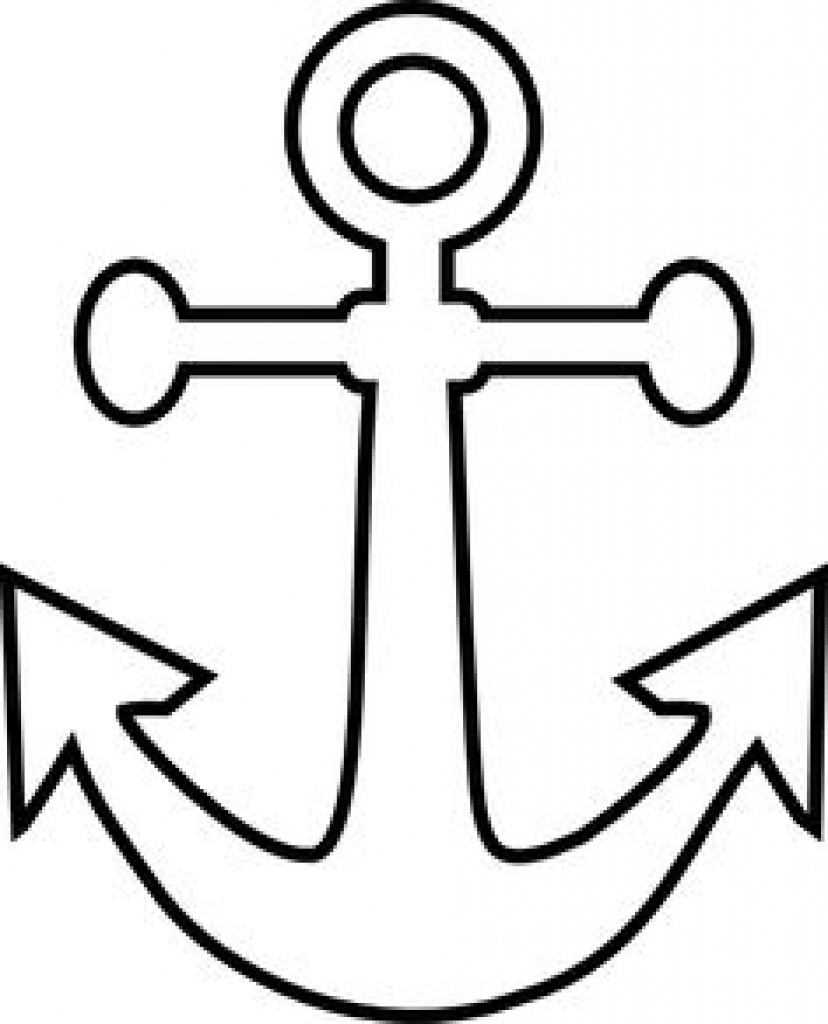 